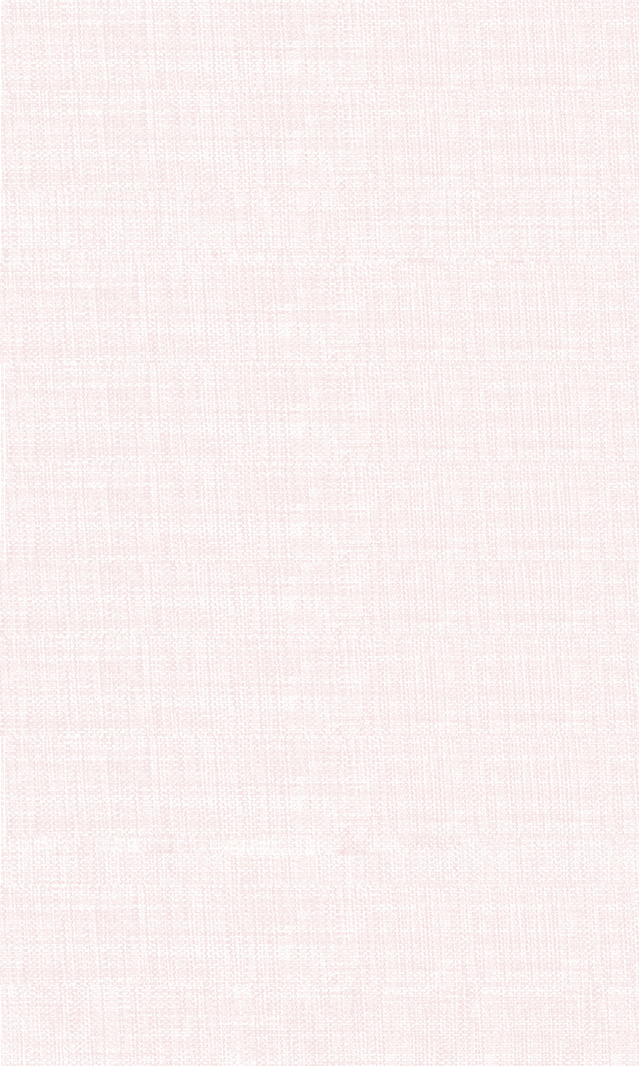 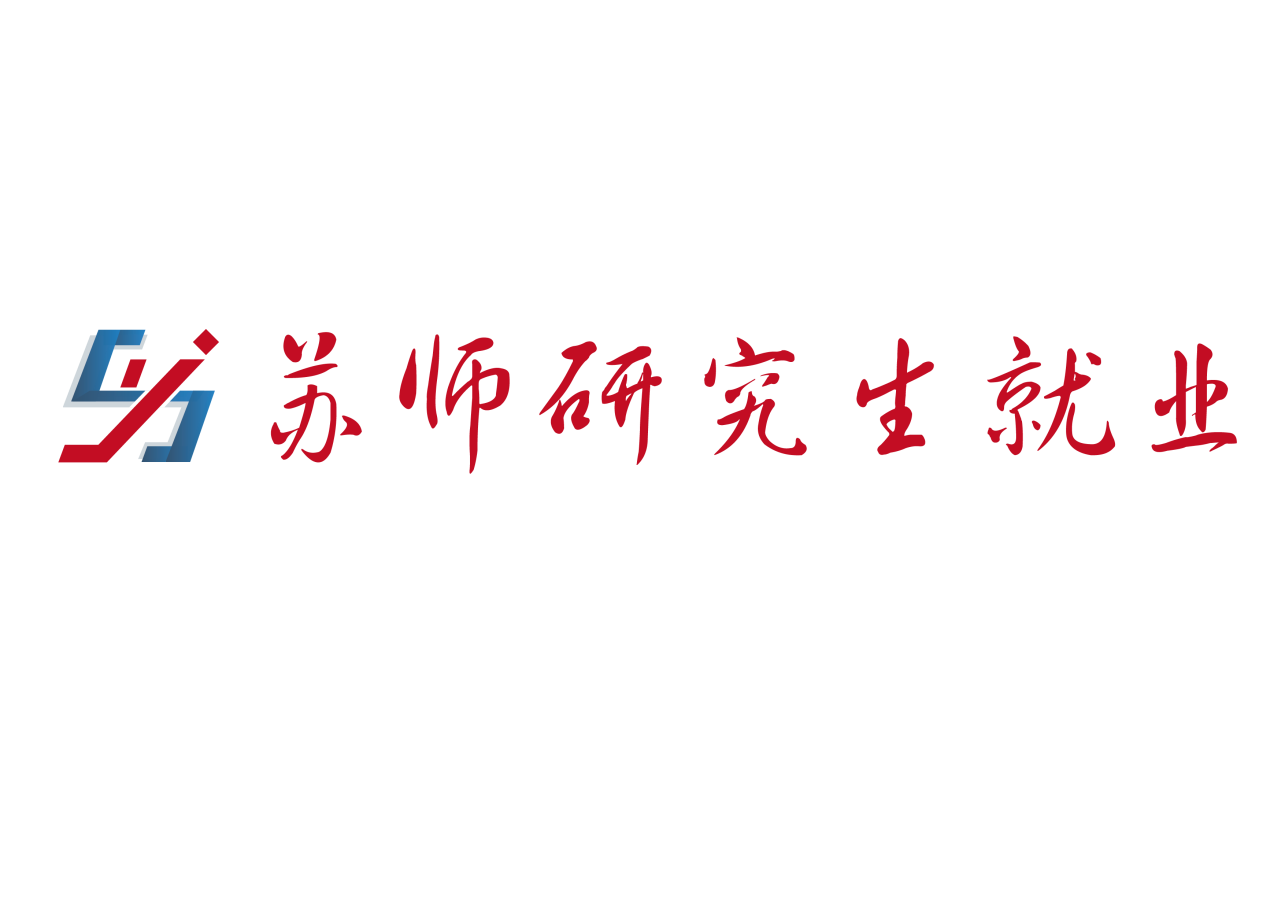 关于启动2020年研究生就业促进活动的通知 各学院： 为进一步落实全国研究生教育会议精神，落实立德树人根本任务，深化研究生教育改革创新，着力提升研究生就业能力，切实保障常态化疫情防控期间研究生就业权益，助推研究生更高质量和更充分就业，经研究，决定启动2020年研究生就业促进活动。现将有关事项通知如下： 一、 指导思想活动以当前研究生就业最急需、最现实的问题为出发点，以“精准施策，分类指导，全面服务，讲求实效”为原则，精心设计活动内容和活动形式，拒绝形式主义、内容空洞的就业促进活动。 二、 活动时间10月中下旬——12月底。 三、 参与对象    全体在读研究生，以2021届毕业研究生为主。 四、 活动内容与形式活动内容主要围绕就业政策解读、就业形势分析、就业信息获取、简历制作与诊断、面试技能指导等方面展开，围绕研究生就业最急需、最现实的问题，有针对性的设计和组织活动。活动形式主要有就业大赛、主题工作坊、就业咨询和校园专场招聘。立足学生需求组织主题工作坊、就业咨询，进行分类指导；同时组织就业大赛和校园专场招聘，实操演练，便于全面服务，讲求实效。 五、 活动实施活动由研究生院主办，商学院承办，校研究生就创协会协办。具体安排后续通知。 六、 工作要求请各学院按照通知要求，广泛动员、积极组织、科学引导研究生参与学校层面的各项就业促进活动。各学院要根据研究生院《关于开展研究生教育管理“六个一”活动的通知》（研发〔2019〕40号）精神，结合自身学科、专业特点，开展系列具有针对性、个性化的就业指导服务，着力深化研究生就业思想教育和宣传引导，着力提升研究生就业指导服务水平，着力助推研究生更高质量、更充分就业。 研究生院2020年10月21日活动形式 活动内容就业大赛 1.简历制作大赛 就业大赛 2.模拟面试大赛 主题工作坊1.就业形势与分析 主题工作坊2.简历制作与诊断 主题工作坊3.公考面试技巧与训练 4.编考面试技巧与训练5.高校辅导员面试技巧与训练6.其他主题面试技巧与训练校园专场招聘 校园专场招聘 就业咨询服务 每周五就业咨询与服务 